Základní škola a Mateřská škola Bohutice, 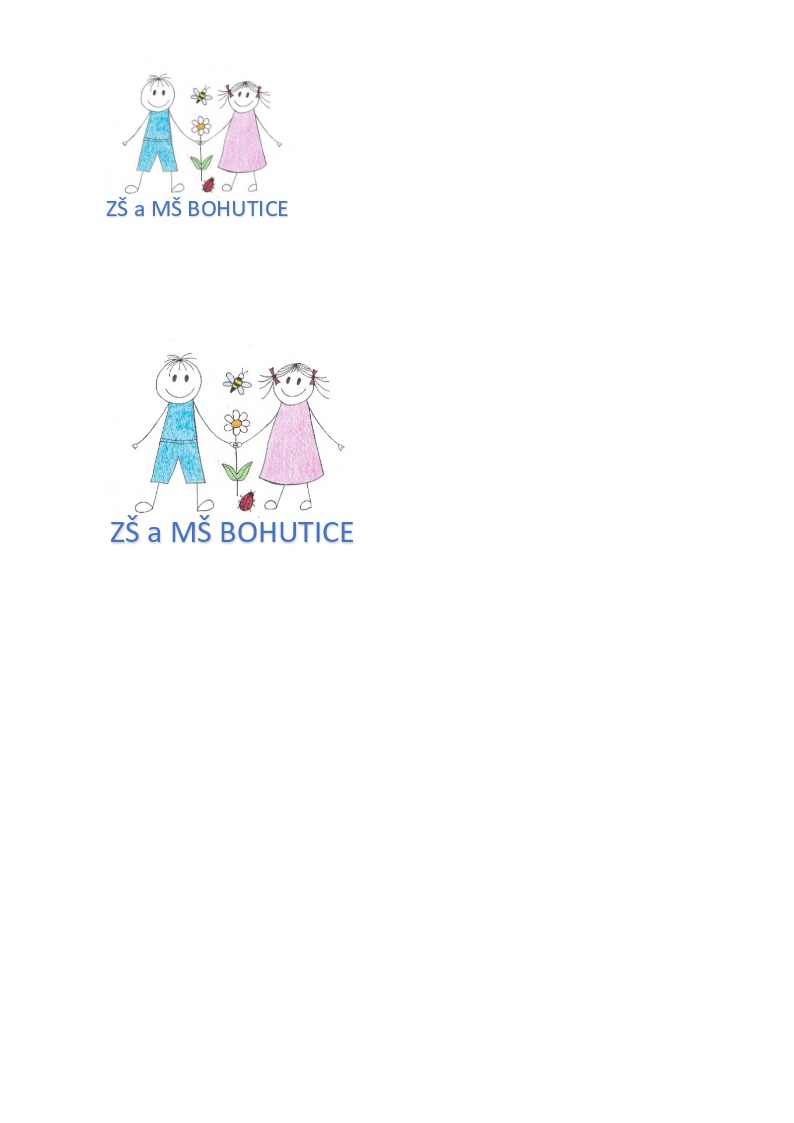 okres Znojmo, příspěvková organizace             Tel. 515 336 335, 775 410 222e-mail: skola.bohutice@centrum.cz               IČO: 710 106 70Přidělení registračního čísla Vážení rodiče,podali jste žádost o přijetí Vašeho dítěte k základnímu vzdělávání. O přijetí rozhodne ředitel/ředitelka školy ve správním řízení. Rozhodnutí o přijetí již vám nebude zasláno, ale bude oznámeno zveřejněním seznamu přijatých i nepřijatých dětí ve vitríně školy, na dveřích školy a na webových stránkách školy (www.zsamsbohutice).Seznam bude zveřejněn nejméně po dobu 15 dnů. Předpokládaný termín zveřejnění je stanoven na den 18.4.2024V seznamu nemohou být uvedena jména, děti zde budou uvedeny pod registračními čísly. |Registrační číslo bude přiděleno u zápisu.O přijetí vašeho dítěte bude v souladu s § 67 odst. 2 zákona č. 500/2004 Sb., správního řádu vyhotoveno písemné rozhodnutí, které bude součástí spisu Vašeho dítěte ve škole. Přijatým dětem nebude rozhodnutí v písemné podobě doručováno, můžete ale požádat o jeho vydání. Rozhodnutí o nepřijetí ke vzdělávání bude zasláno v písemné podobě.Bohutice 15.dubna 2024Mgr. Eva Petržilková, ředitelka školyŠkolský zákon č. 561/2004 Sb., § 183, odst. 2 Rozhodnutí, kterým se vyhovuje žádosti o přijetí ke vzdělávání, se oznamují zveřejněním seznamu uchazečů pod přiděleným registračním číslem s výsledkem řízení u každého uchazeče. Seznam se zveřejňuje na veřejně přístupném místě ve škole a v případě základní …školy též způsobem umožňujícím dálkový přístup, a to alespoň na dobu 15 dnů, obsahuje datum zveřejnění… Zveřejněním seznamu se považují rozhodnutí, kterými se vyhovuje žádostem o přijetí ke vzdělávání, za oznámená.